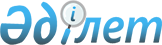 2024-2026 жылдарға арналған Заңғар ауылдық округінің бюджеті туралыПавлодар облысы Павлодар аудандық мәслихатының 2023 жылғы 28 желтоқсандағы № 12/116 шешімі
      Ескерту. 01.01.2024 бастап қолданысқа енгізіледі - осы шешімнің 3-тармағымен.
      Қазақстан Республикасының Бюджет кодексінің 75-бабы 2-тармағына, Қазақстан Республикасының "Қазақстан Республикасындағы жергілікті мемлекеттік басқару және өзін-өзі басқару туралы" Заңының 6-бабы 1-тармағының 1) тармақшасына сәйкес, Павлодар аудандық мәслихаты ШЕШТІ:
      1. 2024-2026 жылдарға арналған Заңғар ауылдық округінің бюджеті тиісінше 1, 2 және 3-қосымшаларына сәйкес, соның ішінде 2024 жылға келесі көлемдерде бекітілсін: 
      1) кірістер – 117 927 мың теңге, соның ішінде:
      салықтық түсімдер – 4 345 мың теңге;
      трансферттер түсімі – 113 582 мың теңге;
      2) шығындар – 117 927 мың теңге;
      3) таза бюджеттік кредиттеу – нөлге тең;
      4) қаржы активтерімен операциялар бойынша сальдо – нөлге тең;
      5) бюджет тапшылығы (профициті) – нөлге тең;
      6) бюджет тапшылығын қаржыландыру (профицитін пайдалану) – нөлге тең.
      2. Заңғар ауылдық округінің бюджетінде аудандық бюджеттен берілетін 2024 жылға арналған субвенция көлемі 31 443 мың теңгеде ескерілсін. 
      3. Осы шешім 2024 жылғы 1 қаңтардан бастап қолданысқа енгізіледі. 2024 жылға арналған Заңғар ауылдық округінің бюджеті туралы 2025 жылға арналған Заңғар ауылдық округінің бюджеті туралы 2026 жылға арналған Заңғар ауылдық округінің бюджеті туралы
					© 2012. Қазақстан Республикасы Әділет министрлігінің «Қазақстан Республикасының Заңнама және құқықтық ақпарат институты» ШЖҚ РМК
				
      Павлодар аудандық мәслихатының төрағасы 

Ж. Шұғаев
Павлодар аудандық
мәслихатының 2023 жылғы
28 желтоқсандағы
№ 12/116 шешіміне
1–қосымша
Санаты
Санаты
Санаты
Санаты
Сомасы (мың теңге)
Сыныбы
Сыныбы
Сыныбы
Сомасы (мың теңге)
Кіші сыныбы
Кіші сыныбы
Сомасы (мың теңге)
Атауы
Сомасы (мың теңге)
1
2
3
4
5
1. Кірістер
117 927
1
Салықтық түсімдер
4 345
01
Табыс салығы
1 030
2
Жеке табыс салығы
1 030
04
Меншiкке салынатын салықтар
3 192
1
Мүлiкке салынатын салықтар 
356
3
Жер салығы
47
4
Көлiк құралдарына салынатын салық
2 289
5
Бірыңғай жер салығы
500
05
Тауарларға, жұмыстарға және қызметтерге салынатын iшкi салықтар
123
3
Табиғи және басқа да ресурстарды пайдаланғаны үшiн түсетiн түсiмдер
123
4
Трансферттердің түсімдері 
113 582
02
Мемлекеттiк басқарудың жоғары тұрған органдарынан түсетiн трансферттер
113 582
3
Аудандардың (облыстық маңызы бар қаланың) бюджетінен трансферттер
113 582
Функционалдық топ 
Функционалдық топ 
Функционалдық топ 
Функционалдық топ 
Функционалдық топ 
Сомасы (мың теңге)
Кіші функция
Кіші функция
Кіші функция
Кіші функция
Сомасы (мың теңге)
Бюджеттік бағдарламалардың әкімшісі
Бюджеттік бағдарламалардың әкімшісі
Бюджеттік бағдарламалардың әкімшісі
Сомасы (мың теңге)
Бағдарлама
Бағдарлама
Сомасы (мың теңге)
Атауы
Сомасы (мың теңге)
1
2
3
4
5
6
2. Шығындар
117 927
01
Жалпы сипаттағы мемлекеттiк қызметтер 
28 050
1
Мемлекеттiк басқарудың жалпы функцияларын орындайтын өкiлдi, атқарушы және басқа органдар
28 050
124
Аудандық маңызы бар қала, ауыл, кент, ауылдық округ әкімінің аппараты
28 050
001
Аудандық маңызы бар қала, ауыл, кент, ауылдық округ әкімінің қызметін қамтамасыз ету жөніндегі қызметтер
27 575
022
Мемлекеттік органның күрделі шығыстары
475
07
Тұрғын үй-коммуналдық шаруашылық
6 773
2
Коммуналдық шаруашылық
3 060
124
Аудандық маңызы бар қала, ауыл, кент, ауылдық округ әкімінің аппараты
3 060
014
Елді мекендерді сумен жабдықтауды ұйымдастыру
3 060
3
Елді-мекендерді көркейту
3 713
124
Аудандық маңызы бар қала, ауыл, кент, ауылдық округ әкімінің аппараты
3 713
008
Елді мекендердегі көшелерді жарықтандыру
2 908
010
Жерлеу орындарын ұстау және туыстары жоқ адамдарды жерлеу
105
011
Елді мекендерді абаттандыру мен көгалдандыру
700
12
Көлiк және коммуникация
83 104
1
Автомобиль көлiгi
83 104
124
Аудандық маңызы бар қала, ауыл, кент, ауылдық округ әкімінің аппараты
83 104
013
Аудандық маңызы бар қалаларда, ауылдарда, кенттерде, ауылдық округтерде автомобиль жолдарының жұмыс істеуін қамтамасыз ету
970
045
Аудандық маңызы бар қалаларда, ауылдарда, кенттерде, ауылдық округтерде автомобиль жолдарын күрделі және орташа жөндеу
82 134
3. Таза бюджеттік кредиттеу
0
4. Қаржы активтерімен операциялар бойынша сальдо
0
5. Бюджет тапшылығы (профицитi)
0
6. Бюджет тапшылығын қаржыландыру (профицитін пайдалану)
0Павлодар аудандық
мәслихатының 2023 жылғы
28 желтоқсандағы
№ 12/116 шешіміне
2–қосымша
Санаты
Санаты
Санаты
Санаты
Сомасы (мың теңге)
Сыныбы
Сыныбы
Сыныбы
Сомасы (мың теңге)
Кіші сыныбы
Кіші сыныбы
Сомасы (мың теңге)
Атауы
Сомасы (мың теңге)
1
2
3
4
5
1. Кірістер
37 691
1
Салықтық түсімдер
4 552
01
Табыс салығы
1 082
2
Жеке табыс салығы
1 082
04
Меншiкке салынатын салықтар
3 342
1
Мүлiкке салынатын салықтар 
370
3
Жер салығы
48
4
Көлiк құралдарына салынатын салық
2 404
5
Бірыңғай жер салығы
520
05
Тауарларға, жұмыстарға және қызметтерге салынатын iшкi салықтар
128
3
Табиғи және басқа да ресурстарды пайдаланғаны үшiн түсетiн түсiмдер
128
4
Трансферттердің түсімдері 
33 139
02
Мемлекеттiк басқарудың жоғары тұрған органдарынан түсетiн трансферттер
33 139
3
Аудандардың (облыстық маңызы бар қаланың) бюджетінен трансферттер
33 139
Функционалдық топ 
Функционалдық топ 
Функционалдық топ 
Функционалдық топ 
Функционалдық топ 
Сомасы (мың теңге)
Кіші функция
Кіші функция
Кіші функция
Кіші функция
Сомасы (мың теңге)
Бюджеттік бағдарламалардың әкімшісі
Бюджеттік бағдарламалардың әкімшісі
Бюджеттік бағдарламалардың әкімшісі
Сомасы (мың теңге)
Бағдарлама
Бағдарлама
Сомасы (мың теңге)
Атауы
Сомасы (мың теңге)
1
2
3
4
5
6
2. Шығындар
37 691
01
Жалпы сипаттағы мемлекеттiк қызметтер 
28 834
1
Мемлекеттiк басқарудың жалпы функцияларын орындайтын өкiлдi, атқарушы және басқа органдар
28 834
124
Аудандық маңызы бар қала, ауыл, кент, ауылдық округ әкімінің аппараты
28 834
001
Аудандық маңызы бар қала, ауыл, кент, ауылдық округ әкімінің қызметін қамтамасыз ету жөніндегі қызметтер
28 834
07
Тұрғын үй-коммуналдық шаруашылық
7 848
2
Коммуналдық шаруашылық
3 364
124
Коммуналдық шаруашылық
3 364
014
Елді мекендерді сумен жабдықтауды ұйымдастыру
3 364
3
Елді-мекендерді көркейту
4 484
124
Аудандық маңызы бар қала, ауыл, кент, ауылдық округ әкімінің аппараты
4 484
008
Елді мекендердегі көшелерді жарықтандыру
3 024
010
Жерлеу орындарын ұстау және туыстары жоқ адамдарды жерлеу
110
011
Елді мекендерді абаттандыру мен көгалдандыру
1 350
12
Көлiк және коммуникация
1 009
1
Автомобиль көлiгi
1 009
124
Аудандық маңызы бар қала, ауыл, кент, ауылдық округ әкімінің аппараты
1 009
013
Аудандық маңызы бар қалаларда, ауылдарда, кенттерде, ауылдық округтерде автомобиль жолдарының жұмыс істеуін қамтамасыз ету
1 009
3. Таза бюджеттік кредиттеу
0
4. Қаржы активтерімен операциялар бойынша сальдо
0
5. Бюджет тапшылығы (профицитi)
0
6. Бюджет тапшылығын қаржыландыру (профицитін пайдалану)
0Павлодар аудандық
мәслихатының 2023 жылғы
28 желтоқсандағы
№ 12/116 шешіміне
3–қосымша
Санаты
Санаты
Санаты
Санаты
Сомасы (мың теңге)
Сыныбы
Сыныбы
Сыныбы
Сомасы (мың теңге)
Кіші сыныбы
Кіші сыныбы
Сомасы (мың теңге)
Атауы
Сомасы (мың теңге)
1
2
3
4
5
1. Кірістер
38 577
1
Салықтық түсімдер
4 728
01
Табыс салығы
1 125
2
Жеке табыс салығы
1 125
04
Меншiкке салынатын салықтар
3 470
1
Мүлiкке салынатын салықтар 
385
3
Жер салығы
49
4
Көлiк құралдарына салынатын салық
2 500
5
Бірыңғай жер салығы
536
05
Тауарларға, жұмыстарға және қызметтерге салынатын iшкi салықтар
133
3
Табиғи және басқа да ресурстарды пайдаланғаны үшiн түсетiн түсiмдер
133
4
Трансферттердің түсімдері 
33 849
02
Мемлекеттiк басқарудың жоғары тұрған органдарынан түсетiн трансферттер
33 849
3
Аудандардың (облыстық маңызы бар қаланың) бюджетінен трансферттер
33 849
Функционалдық топ 
Функционалдық топ 
Функционалдық топ 
Функционалдық топ 
Функционалдық топ 
Сомасы (мың теңге)
Кіші функция
Кіші функция
Кіші функция
Кіші функция
Сомасы (мың теңге)
Бюджеттік бағдарламалардың әкімшісі
Бюджеттік бағдарламалардың әкімшісі
Бюджеттік бағдарламалардың әкімшісі
Сомасы (мың теңге)
Бағдарлама
Бағдарлама
Сомасы (мың теңге)
Атауы
Сомасы (мың теңге)
1
2
3
4
5
6
2. Шығындар
38 577
01
Жалпы сипаттағы мемлекеттiк қызметтер 
29 437
1
Мемлекеттiк басқарудың жалпы функцияларын орындайтын өкiлдi, атқарушы және басқа органдар
29 437
124
Аудандық маңызы бар қала, ауыл, кент, ауылдық округ әкімінің аппараты
29 437
001
Аудандық маңызы бар қала, ауыл, кент, ауылдық округ әкімінің қызметін қамтамасыз ету жөніндегі қызметтер
29 437
07
Тұрғын үй-коммуналдық шаруашылық
8 091
2
Коммуналдық шаруашылық
3 498
124
Коммуналдық шаруашылық
3 498
014
Елді мекендерді сумен жабдықтауды ұйымдастыру
3 498
3
Елді-мекендерді көркейту
4 593
124
Аудандық маңызы бар қала, ауыл, кент, ауылдық округ әкімінің аппараты
4 593
008
Елді мекендердегі көшелерді жарықтандыру
3 145
010
Жерлеу орындарын ұстау және туыстары жоқ адамдарды жерлеу
115
011
Елді мекендерді абаттандыру мен көгалдандыру
1 333
12
Көлiк және коммуникация
1 049
1
Автомобиль көлiгi
1 049
124
Аудандық маңызы бар қала, ауыл, кент, ауылдық округ әкімінің аппараты
1 049
013
Аудандық маңызы бар қалаларда, ауылдарда, кенттерде, ауылдық округтерде автомобиль жолдарының жұмыс істеуін қамтамасыз ету
1 049
3. Таза бюджеттік кредиттеу
0
4. Қаржы активтерімен операциялар бойынша сальдо
0
5. Бюджет тапшылығы (профицитi)
0
6. Бюджет тапшылығын қаржыландыру (профицитін пайдалану)
0